   СОВЕТ   ДЕПУТАТОВМУНИЦИПАЛЬНОГО ОБРАЗОВАНИЯ «ВОТКИНСКИЙ РАЙОН»«ВОТКА ЁРОС»МУНИЦИПАЛ КЫЛДЫТЭТЫСЬ ДЕПУТАТЪЁСЛЭН КЕНЕШСЫР Е Ш Е Н И Е« 27» октября  2020  года                                                                                    №315г. ВоткинскО поддержке обращения Совета  депутатов  муниципального  образования« Кезский район» в Государственный Совет Удмуртской Республики по вопросу « О внесении изменений в Законы Удмуртской Республики от 29 ноября 2017 года№ 66-РЗ « Об установлении налоговых ставок налогоплательщикам при  применении упрощенной системы налогообложения»   и    от 28 ноября 2012 г № 63-РЗ « О патентной системе налогообложения в                                               Удмуртской Республике»Рассмотрев обращение Совета   депутатов  муниципального  образования« Кезский район» в Государственный Совет Удмуртской Республики по вопросу « О внесении изменений в Законы Удмуртской Республики от 29 ноября 2017 года № 66-РЗ « Об установлении налоговых ставок налогоплательщикам при  применении упрощенной системы налогообложения»   и   от 28 ноября 2012 г № 63-РЗ « О патентной системе налогообложения в   Удмуртской Республике» (текст обращения прилагается), Совет депутатов муниципального образования «Воткинский район» РЕШАЕТ:       1. Поддержать обращение Совета   депутатов  муниципального  образования « Кезский район» в Государственный Совет Удмуртской Республики по вопросу « О внесении изменений в Законы Удмуртской Республики от 29 ноября 2017 года № 66-РЗ « Об установлении налоговых ставок налогоплательщикам при  применении упрощенной системы налогообложения»   и   от 28 ноября 2012 г № 63-РЗ « О патентной системе налогообложения в   Удмуртской Республике».      2.	Направить настоящее решение в Государственный Совет Удмуртской Республики. Председатель Совета депутатов муниципального образования«Воткинский район» УР							М.А. Назаров г. Воткинск« 27 » октября 2020 года№ 315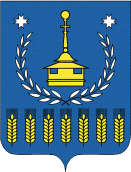 